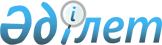 Солтүстік Қазақстан облысы Мамлют ауданы мәслихатының 2021 жылғы 30 желтоқсандағы № 16/11 "Солтүстік Қазақстан облысы Мамлют ауданы Новомихайлов ауылдық округінің 2022-2024 жылдарға арналған бюджетін бекіту туралы" шешіміне өзгерістер мен толықтырулар енгізу туралыСолтүстік Қазақстан облысы Мамлют ауданы мәслихатының 2022 жылғы 30 маусымдағы № 23/21 шешімі
      Солтүстік Қазақстан облысы Мамлют ауданының мәслихаты ШЕШТІ:
      1. Солтүстік Қазақстан облысы Мамлют ауданы мәслихатының "Солтүстік Қазақстан облысы Мамлют ауданы Новомихайлов ауылдық округінің 2022-2024 жылдарға арналған бюджетін бекіту туралы" 2021 жылғы 30 желтоқсандағы № 16/11 шешіміне келесі өзгерістер мен толықтырулар енгізілсін:
      1-тармақ жаңа редакцияда жазылсын:
      "1. Солтүстік Қазақстан облысы Мамлют ауданы Новомихайлов ауылдық округінің 2022-2024 жылдарға арналған бюджеті осы шешімге тиісінше 1, 2 және 3-қосымшаларға сәйкес, соның ішінде 2022 жылға келесі көлемдерде бекітілсін:
      1) кірістер – 242552,5 мың теңге:
      салықтық түсімдер – 7779 мың теңге;
      салықтық емес түсімдер – 15613 мың теңге;
      негізгі капиталды сатудан түсетін түсімдер – 0 мың теңге;
      трансферттер түсімі – 219160,5 мың теңге;
      2) шығындар – 242634,4 мың теңге;
      3) таза бюджеттік кредиттеу – 0 мың теңге:
      бюджеттік кредиттер – 0 мың теңге;
      бюджеттік кредиттерді өтеу – 0 мың теңге;
      4) қаржы активтерімен операциялар бойынша сальдо – 0 мың теңге:
      қаржы активтерін сатып алу – 0 мың теңге;
      мемлекеттің қаржы активтерін сатудан түсетін түсімдер – 0 мың теңге;
      5) бюджет тапшылығы (профициті) – -81,9 мың теңге;
      6) бюджет тапшылығын қаржыландыру (профицитін пайдалану) – 81,9 мың теңге;
      қарыздар түсімі – 0 мың теңге;
      қарыздарды өтеу – 0 мың теңге;
      бюджет қаражатының пайдаланылатын қалдықтары - 81,9 мың теңге.";
      келесі мазмұндағы 4-1 және 4-2-тармақтарымен толықтырылсын:
      "4-1. 2022 жылдың 1 қаңтарына қалыптасқан бюджет қаражатының бос қалдықтары 4-қосымшаға сәйкес бюджеттік бағдарламалар бойынша шығыстарға 81,9 мың теңге сомасында бағытталсын.
      "4-2. 2022 жылға ауылдық округ бюджетіне аудандық бюджеттен берілетін нысаналы ағымды трансферттер көлемі 1036,5 мың теңге сомасында ескерілсін.".
      Көрсетілген шешімнің 1-қосымшасы осы шешімнің 1-қосымшасына сәйкес жаңа редакцияда жазылсын.
      Көрсетілген шешім осы шешімнің 2-қосымшасына сәйкес 4-қосымшамен толықтырылсын.
      2. Осы шешім 2022 жылғы 1 қаңтардан бастап қолданысқа енгізіледi. 2022 жылға арналған Солтүстік Қазақстан облысы Мамлют ауданы Новомихайлов ауылдык округінің бюджеті 2022 жылғы 1 қаңтарға қалыптасқан бюджет қаражатының бос қалдықтарын бағыттау
					© 2012. Қазақстан Республикасы Әділет министрлігінің «Қазақстан Республикасының Заңнама және құқықтық ақпарат институты» ШЖҚ РМК
				
      Солтүстік Қазақстан облысы Мамлют ауданымәслихатының хатшысы 

Р. Нұрмұқанова
Солтүстік Қазақстан облысыМамлют ауданы мәслихатының2022 жылғы 30 маусымдағы № 23/21шешіміне 1 –қосымшаСолтүстік Қазақстан облысыМамлют ауданы мәслихатының2021 жылғы 30 желтоқсандағы№ 16/11 шешіміне1 –қосымша
Санаты
Санаты
Санаты
Атауы
Сомасы, 
мың теңге
Сыныбы
Сыныбы
Атауы
Сомасы, 
мың теңге
Кіші сыныбы
Атауы
Сомасы, 
мың теңге
1
2
3
4
5
1) Кірістер
242552,5
1
Салықтық түсімдер
7779
04
Меншiкке салынатын салықтар
7779
1
Мүлiкке салынатын салықтар
191
3
Жер салығы
792
4
Көлiк құралдарына салынатын салық
6796
2
Салықтық емес түсімдер
15613
01
Мемлекеттік мүліктің кірісі
216
5
Мемлекет меншігіндегі мүлікті жалға беруден түсетін кірістер
216
06
Басқа да салықтық емес түсімдер
15397
1
Жергілікті бюджетке түсетін салықтық емес басқа да түсімдер
15397
4
Трансферттердің түсімдері
219160,5
02
Мемлекеттiк басқарудың жоғары тұрған органдарынан түсетiн трансферттер
219160,5
3
Аудандардың (облыстық маңызы бар қаланың) бюджетінен трансферттер
219160,5
Функционалдық топ
Функционалдық топ
Функционалдық топ
Атауы
Сомасы,
 мың теңге
Бюджеттік бағдарламалардың әкімшісі
Бюджеттік бағдарламалардың әкімшісі
Атауы
Сомасы,
 мың теңге
Бағдарлама
Атауы
Сомасы,
 мың теңге
1
2
3
4
5
2) Шығындар
242634,4
01
Жалпы сипаттағы мемлекеттік қызметтер 
29254,8
124
Аудандық маңызы бар қала, ауыл, кент, ауылдық округ әкімінің аппараты
29254,8
001
Аудандық маңызы бар қала, ауыл, кент, ауылдық округ әкімінің қызметін қамтамасыз ету жөніндегі қызметтер
29173,3
022
Мемлекеттік органның күрделі шығыстары
81,5
07
Тұрғын үй-коммуналдық шаруашылық
3073
124
Аудандық маңызы бар қала, ауыл, кент, ауылдық округ әкімінің аппараты
3073
008
Елді мекендердегі көшелерді жарықтандыру
2173
009
Елді мекендерде санитарияны қаматамасыз ету
900
08
Мәдениет, спорт, туризм және ақпараттық кеңістік
20002
124
Аудандық маңызы бар қала, ауыл, кент, ауылдық округ әкімінің аппараты
20002
006
Жергілікті деңгейде мәдениет қызметін қамтамасыз ету
20002
12
Көлік және коммуникациялар
1500
124
Аудандық маңызы бар қала, ауыл, кент, ауылдық округ әкімінің аппараты
1500
 013
Аудандық маңызы бар қалаларда, ауылдарда , кенттерде, ауылдық округтерде автомобиль жолдарының жұмыс істеуін қамтамасыз ету
1500
13
Басқалары
188804,2
124
Аудандық маңызы бар қала, ауыл, кент, ауылдық округ әкімінің аппараты
188804,2
040
Өңірлерді 2025 жылға дейін Мемлекеттік дамыту бағдарламасының аясында өңірлердің экономикалық дамуына жәрдемдесу жөніндегі шараларды іске асыруда елді мекендерді реттеу мәселелерін шешу жөніндегі шараларды іске асыру
2185,2
057
"Ауыл-Ел бесігі" жобасы аясында ауылдық елді мекендердің әлеуметтік-инженерлік инфрақұрылымы бойынша іс-шараларды жүзеге асыру
186619
15
Трансферттер
0,4
124
Аудандық маңызы бар қала, ауыл, кент, ауылдық округ әкімінің аппараты
0,4
048
Пайдаланылмаған (толық пайдаланылмаған) нысаналы аударымдарды қайтару
0,4
3) Таза бюджеттік кредиттеу
0
Бюджеттік кредиттер
0
5
Бюджеттік кредиттерді өтеу
0
4) Қаржы активтерімен операциялар бойынша сальдо
0
Қаржы активтерін сатып алу
0
 6
Мемлекеттің қаржы активтерін сатудан түсетін түсімдер 
0
5) Бюджет тапшылығы (профициті)
-81,9
6) Бюджет тапшылығын қаржыландыру (профицитін пайдалану)
81,9
7
Қарыздар түсімдері
0
16
Қарыздарды өтеу
0
Санаты
Санаты
Санаты
Атауы
Сомасы, 
мың теңге
Сыныбы
Сыныбы
Атауы
Сомасы, 
мың теңге
Кіші сыныбы
Атауы
Сомасы, 
мың теңге
8 
Бюджет қаражатының пайдаланылатын қалдықтары 
81,9
01
Бюджет қаражаты қалдықтары
81,9
1
Бюджет қаражатының бос қалдықтары
81,9Солтүстік Қазақстан облысыМамлют ауданы мәслихатының2022 жылғы 30 маусымдағы № 23/21шешіміне 2- қосымшаСолтүстік Қазақстан облысыМамлют ауданы мәслихатының2021 жылғы 30 желтоқсандағы№ 16/11 шешіміне4 –қосымша
Функционалдық топ
Функционалдық топ
Функционалдық топ
Атауы
Сомасы,
 мың теңге
Бюджеттік бағдарламалардың әкімшісі
Бюджеттік бағдарламалардың әкімшісі
Атауы
Сомасы,
 мың теңге
Бағдарлама
Атауы
Сомасы,
 мың теңге
1
2
3
4
5
01
Жалпы сипаттағы мемлекеттік қызметтер 
81,5
124
Аудандық маңызы бар қала, ауыл, кент, ауылдық округ әкімінің аппараты
81,5
022
Мемлекеттік органның күрделі шығыстары
81,5
15
Трансферты
0,4
124
Аудандық маңызы бар қала, ауыл, кент, ауылдық округ әкімінің аппараты
0,4
048
Пайдаланылмаған (толық пайдаланылмаған) нысаналы аударымдарды қайтару
0,4
Жиыны:
81,9